20/21 ACTIVITY TRACKER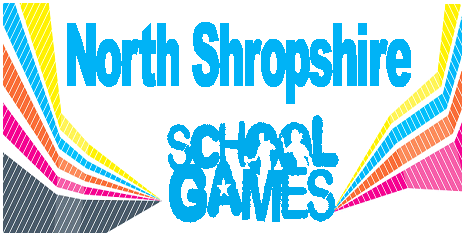 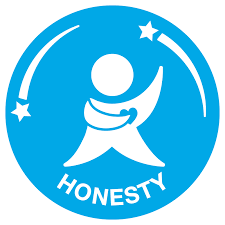 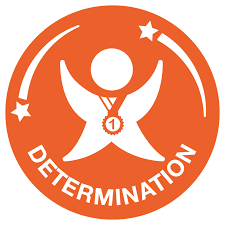 #ActiveEveryDay		#Fit4Life	@STWSchoolGames	@YourSchoolGamesName__________________________		School__________________________DAYDATETHE EXERCISE I DID WAS... (WALKING, SCOOTING ETC)            HOW MANYMINUTES TODAYTOTAL SO FAR (MINUTES)12345678910111213DAYDATETHE EXERCISE I DID WAS...(WALKING, SCOOTING ETC)                         HOW MANYMINUTES TODAYTOTAL SO FAR (MINUTES)141516171819202122232425262728